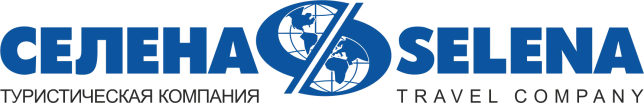 ОТ МЕЗМАЯ ДО ГУАМКИЭкскурсионный тур1 деньСтоимость тура: 2 200 руб./чел.ООО ТК «СЕЛЕНА» оставляет за собой право изменять порядок и время проведения экскурсий, сохраняя программу в целом!07:00Выезд группы из Краснодара от Театра Драмы. Переезд в Апшеронский район, пос. Мезмай.  Время в пути составляет ~ 3,5 часа. Остановка на смотровой площадке с уникальной панорамой плато Лаго-Наки и Мезмайской горной котловины, окруженной хребтами Гуама и Азиш-Тау. Прогулка и осмотр всего маршрута экскурсии сверху. пос. Мезмай. Поселок, в окрестностях которого, находится множество удивительных водопадов, пещер, скальных полок, обзорных площадок, каньонов и бурных рек. Поездка позволит поддержать себя в активной форме, наполниться радостью и подышать чистейшим воздухом могучих гор!Активный пешеходный маршрут: пос. Мезмай-Гуамское ущелье.Протяженность пешеходного маршрута: 7 км.            
Максимальный набор высоты: - нет
Продолжительность пешеходного маршрута: 4 часа.
Сложность маршрута и уровень подготовки: не сложный. Возьмите с собой «сидушку» для отдыха на привалах.Неспешная прогулка начнется от бывшей ж/д станции Мезмай и пройдет по старой узкоколейной дороге, которая строилась титаническим трудом на рубеже 20-30-х гг. XX века. Шум порогов реки Курджипс, завораживающий вид на скальные стены Гуамского хребта, светлые поляны. Миновав осыпь, мы войдем в начало Гуамского ущелья, пройдем скалу Часовую и увидим удивительно прозрачную реку Сухая балка, несколько живописных водопадов. Здесь вы забываете свои заботы и наполняетесь красотой.И вот мы достигли центра Гуамского каньона. Здесь в небольшом кафе можно купить чай/кофе с выпечкой, полюбоваться огромным гротом, отдохнуть на берегу бурной горной реки в прохладе. Посадка в экскурсионный поезд и проезд по маршруту по нижней части ущелья от «Домика Космонавтов» в поселок Гуамка. (проезд в одну сторону за доп. плату). В поселке у вас будет возможность приобрести сувениры.15:00После активной прогулки отдых в тёплой атмосфере базы отдыха "Ореховая роща". Вас ждут:  крытый бассейн с родниковой водой и возможностью выплыть под открытое небо, с гидромассажем,  с детской зоной, финская сауна, турецкий хамам,  и многое другое.17:00Выезд группы.20:30Прибытие в Краснодар (время указано ориентировочно).В стоимость тура включено: проезд на комфортабельном автобусе;сопровождение;страховка от несчастного случая.В стоимость тура включено: проезд на комфортабельном автобусе;сопровождение;страховка от несчастного случая.Дополнительно оплачивается:паровоз в 1 сторону – 400/300 руб. до 13 лет.отдых в бассейне и сауне – 600 руб.Дополнительно оплачивается:паровоз в 1 сторону – 400/300 руб. до 13 лет.отдых в бассейне и сауне – 600 руб.Туристам необходимо иметь с собой: паспорт/свидетельство о рождении, полис ОМСТуристам необходимо иметь с собой: паспорт/свидетельство о рождении, полис ОМСТуристам необходимо иметь с собой: паспорт/свидетельство о рождении, полис ОМСТуристам необходимо иметь с собой: паспорт/свидетельство о рождении, полис ОМСТуристическая компания «СЕЛЕНА»350058, Россия, город Краснодар, ул. Ставропольская, 330info@selena-travel.ru | www.selena-travel.ru+7 861 233 74 00| 235 85 65 | 233 75 98Туристическая компания «СЕЛЕНА»350058, Россия, город Краснодар, ул. Ставропольская, 330info@selena-travel.ru | www.selena-travel.ru+7 861 233 74 00| 235 85 65 | 233 75 98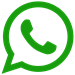                     +7 988 3878127                    +7 988 3878127